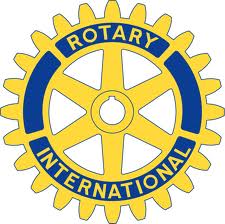 Proceeds of This Event Will Benefit The Painting Pathways Clubhouse Building Expansion & The Two Rivers Rotary FoundationSunday, April 07, 2019At The Courthouse PubSocial Hour with Silent Auction and Cash Bar at 5:00 PMThe evening will begin with a sampling of assorted appetizers while mingling with friends, bidding on the many silent auction items and enjoying your favorite beverage from the cash bar.Dinner at 6:00 PMYour dinner will include a Strawberry Goat Cheese salad of mixed greens, goat cheese, and candied walnuts drizzled with a sweet balsamic dressing.Entrée Choices:Pistachio SalmonPan seared Pistachio encrusted salmon which will be accompanied by jasmine rice and flame grilled broccoli.Garlic & Parmesan Chicken Parmesan and roasted garlic chicken breast topped with caramelized soy glaze and accompanied by sour cream and chive mashed potatoes with flame grilled broccoli. Bourbon TenderloinAu Poivre Tenderloin, grilled to medium, then finished with bourbon flambee and accompanied by sour cream and chive mashed potatoes and flame grilled broccoli.Vegetable WellingtonPortabella mushroom cap stuffed with seasoned peppers, onions, corn, and mushrooms and then baked in a delicate puff pastry.Dinner will be served with a glass of red or white wine.(More wine will be available for purchase)DessertWhite chocolate champagne cheesecake topped with sparkling berriesThe AuctionFollowing dinner, there will be live auction of locally donated items.Beverage service will be available during the auction.The price of $75.00 per person includes a tax -deductible donation of $36.00 per person.You may make your reservations on line at http://www.rotarytworivers.org/To learn more about the Courthouse Pub, go to http://www.courthousepub.com/